Publicado en Madrid el 22/11/2022 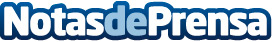 Winp, el complemento perfecto de los streamersSin duda alguna, la época actual es la del contenido on demand. Es un hecho que actualmente se consume la mayor parte del tiempo libre en redes sociales, medios de difusión como Youtube o plataformas de streaming, desde Twitch a TikTokDatos de contacto:Miguel648728412Nota de prensa publicada en: https://www.notasdeprensa.es/winp-el-complemento-perfecto-de-los-streamers_1 Categorias: Nacional Sociedad E-Commerce Servicios Técnicos http://www.notasdeprensa.es